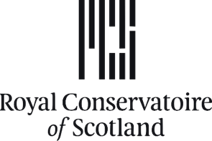 D.Perf. Proposal Template 2024/25Please see the template below which will detail the questions you will be asked to submit your proposal. All proposal should be submitted online via Acceptd - https://app.getacceptd.com/rcs following submitting your application online which is made through UCAS Conservatoires: https://www.ucas.com/conservatoires. The purpose of this form is to allow you to set out your individual proposal for studyon the Conservatoire’s Doctor of Performing Arts (D.Perf.) programme.The form is designed to explain some of the features of the degree, so that you cancreate a carefully tailored proposal that reflects the structure offered by the D.Perf. and gives us the information we need to make a decision on admittance, in advance of your interview and audition.The deadline is 26 January 2024.Personal DetailsCross-institutional supervision (please note the relevant HEI (up to two) and potential supervisor(s), if applicable, otherwise leave this entry blank)Qualifications (to be submitted as part of your UCAS Conservatories application)
Admission to doctoral level programmes is normally on the basis of a first degree at 2(i) level or higher (or the overseas equivalent) in the relevant subject or a relevant postgraduate qualification. However, where a prospective student lacks a suitable first degree, alternative mechanisms for assessing qualifications and preparedness, reflecting professional or other work experience, may be used. Applicants for whom English is a second language must demonstrate an IELTS score of 7.0.Qualifications gainedQualifications pendingPart One: Practical Projects The core of the P.Derf. programme is a series of practical projects, normally 3-4 ‘Artistic Projects’ and 1 ‘Development Project’. In this section, you should outline your proposals for these practical projects.Part Two: Supplementary Studies Supplementary Studies are taught courses, to a total of 120 credits, the purpose of which is to broaden and deepen your artistic practice. As a student on the D.Perf. programme, you propose your own Supplementary Studies for the approval of the Research Degrees Committee. In this section, you should introduce and outline these proposals.Part Three: Written Work (for information only) The aim of the written component is to provide a reflective synthesis of the Professional Projects and Supplementary Studies, drawing them together into a coherent whole, and contextualising the contribution you have made to your chosen artistic field through the D.Perf.. The written component will be 12,500 – 15,000 words. The written component will set out the artistic and intellectual context for the Professional Projects, reflect self-critically on the process of professional artistic development (including the role of the Supplementary Studies undertaken), and articulate the artistic insights achieved through the programme of study.Name Proposal titleMode of Study (please delete as necessary):              Full-time          Part-time InstitutionInstitutionUniversity or CollegeDates of awardDegree/DiplomaMain subjectsGrade, Class or GPAUniversity or CollegeAnticipated date of awardDegree/DiplomaMain subjectsPersonal statement (1000 words maximum) What do you wish to achieve, as an artist, through the D.Perf. programme, and why is the programme the best way to achieve these goals? What key experiences have prepared you to embark on doctoral studies? What are your top five priorities for professional artistic development as you apply for the programme?Proposal Summary (100 words)Please provide a summary of your proposed research project that will be comprehensible to non-specialists. Artistic Projects (1000 words maximum)These are the core of the D.Perf. Your proposal should demonstrate that the artistic projects will form a coherent artistic whole, and establish a well-integrated body of artistic work: they must be focussed enough to permit you to make a significant and original contribution to your professional field. Each artistic project will usually be the culmination of around 6 months’ preparation. You should show how your work will build on the work of other artists working in the same field (you may attach a separate bibliography/discography to support this if you wish). You should introduce how, in practice, you will pursue the artistic projects, and what, if any, additional resources you will need to secure in order to realise them. If you are successful in your application, this initial outline proposal will be more fully developed with your supervisor in the first six months of study.Development Project (500 words maximum) The purpose of the Development Project is to broaden your professional development by facilitating significant work beyond the framework of the core Artistic Projects. The Development Project is therefore designed to challenge you to apply your artistic insights in new and unfamiliar contexts, expand your professional skills, and provide opportunities to maximise the impact of your artistic work. Be creative! How can you use this opportunity to challenge yourself? The scale of the Development Project will normally be similar to one of the Artistic Projects, that is, it will normally take around six months to complete. If you are successful in your application, this initial outline proposal will be more fully developed with your supervisor in the first six months of study.Supplementary Studies (500 words maximum)These taught courses may be theoretical, practical or research-related, and may be ‘close’ to your proposed artistic field or, where a clear case can be made, more ‘distant’ from that field. It is up to you to make the case for what you want to do.Courses may be drawn from the Conservatoire or the St Andrews University course catalogues (dependent on availability and pre-requisites), and may also be pursued at other higher education institutions, such as the Open University (procedures for credit transfer will be used to ensure the widest possible flexibility).
 Supplementary Studies courses can be at any level from first year undergraduate, to doctoral level. In this outline, please explain the areas you would like to study, and give an indicative timetable (for example, what will you study in your first year…? In your second year…?). If possible, give details of potential providers for your Supplementary Studies (for example, the Conservatoire, the Open University, etc.)
 If you are successful in your application, this initial outline proposal will be more fully developed with your supervisor in the first six months of study.Preparedness for proposed doctoral project (300 words maximum)Please demonstrate how your previous study (UG / MA) and / or professional experience have prepared you for this particular doctoral project. This might include reference to your UG and Masters programmes of study and your dissertation topics, specific and appropriate methodological training and/or expertise (e.g. proficiency in a relevant language, particular IT skills etc.), work-based learning or employment in a relevant occupation, etc.Training needs (300 words maximum)However well prepared applicants may be to undertake the research they propose, it is expected that they will need to develop new skills during their programme of study. Please identify your training needs – what skills will you need to develop to ensure that you are able to complete your research project successfully? (Your project is likely to build on and extend existing skills and will be project-specific.)What skills do you seek to develop for professional development purposes? Why have you chosen to put forward an application to the Royal Conservatoire of Scotland? 